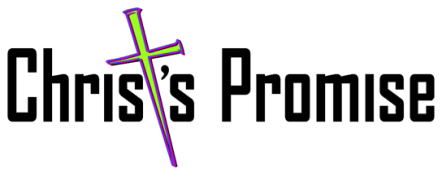 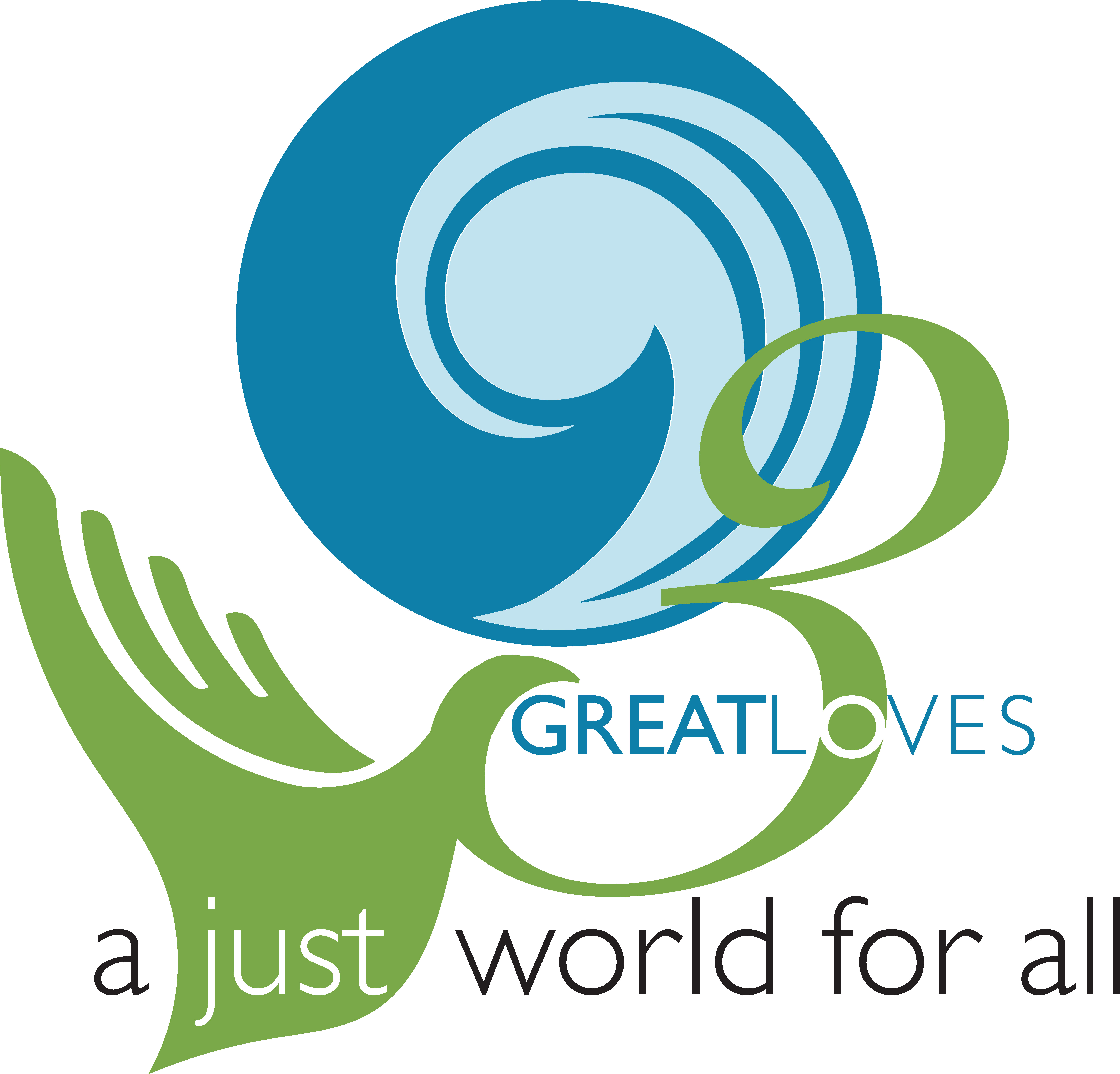 Announcements and Upcoming Events Sunday January 26th, 2020“POWER…Who needs it?”Pastor Mel Please silence your cell phones during service. The prayer book is located in front of the entry door.  Please make sure to note your requests so they can be included in the pastoral(or Prayers of the People) prayer time during service.Pastor Mel is starting a Bible Study on “Book of Acts “ From 6:30 – 8 PM every Wednesday.  For online streaming informationSee Pastor Mel.Jan. 29th--Lesson 3 – Prophets Like JesusActs 3: 1-26Jan. 24th—BINGO  Food at 6:30  Bingo at 7.  Bring a gift and join us.Feb. 2nd—Celebration Sunday.  Bring a dish and join in On the celebrationFeb. 11th—Council Meeting   6:30 PM   Open to allFeb. 14th-Karaoke. Food at 6:30  Singing at 7 PM Bring a pot luck dishAnd join in on the fun.Feb. 28th—BINGO  Food at 6:30.  BINGO at 7 PM.  Text the word "give" to the below phone number(s) to get started. Christ's Promise United Church Of Christ: (754) 212-8823. See Peggy for information.Christ's Promise web page is now offering online prayer requests and on line giving. Check out our page at  https://www.christspromise.org/   and find the online  prayer request form under "contacts". These requests will be shared with the prayer team as they are received.OUT & ABOUT”  Feb. 10th  --PFLAG meeting at Beacon Hill Fellowship 7 pm220 W Beacon Rd. Lakeland, FL. More information see Margie. 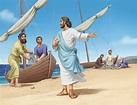 "Follow"What would it take to change our lives?Perhaps what so many of us find invigorating and even life-changing is the same thing that caused Simon, Andrew, and James and John as well, to leave everything they had (whether it was a little or a lot, it was all they knew) and follow this teacher, Jesus, on a path they could not begin to imagine.A gentle spirit, filled with humility and kindness, can also challenge and provoke those who would rather focus on "other" dimensions of the life of faith.What would it cost us, especially in the affluent West, to drop everything and follow Jesus?Matthew 4:12-23Now when Jesus heard that John had been arrested, he withdrew to Galilee. He left Nazareth and made his home in Capernaum by the lake, in the territory of Zebulun and Naphtali, so that what had been spoken through the prophet Isaiah might be fulfilled: "Land of Zebulun, land of Naphtali, on the road by the sea, across the Jordan,  Galilee of the Gentiles—the people who sat in darkness have seen a great light, and for those who sat in the region and shadow of deathlight has dawned."From that time Jesus began to proclaim, "Repent, for the kingdom of heaven has come near."As he walked by the Sea of Galilee, he saw two brothers, Simon, who is called Peter, and Andrew his brother, casting a net into the lake--for they were fishermen. And he said to them, "Follow me, and I will make you fish for people." Immediately they left their nets and followed him. As he went from there, he saw two other brothers, James son of Zebedee and his brother John, in the boat with their father Zebedee, mending their nets, and he called them. Immediately they left the boat and their father, and followed him.Jesus went throughout Galilee, teaching in their synagogues and proclaiming the good news of the kingdom and curing every disease and every sickness among the people .Financials: Jan. 5th			59				General Fund      $ 901.85								Helping Hands    $   81.00Jan 12th			51				General Fund      $1215.00				 6 LIVE			Building Fund     $ 100.00Jan. 19th			50				General Fund     $  420.00				15 LIVE	All tithe-ly giving and on line giving will be added to the end of the month totals.  December Totals   5 Sundays     	 $4503.07/$ 907.01Monthly/Weekly Budget 		$2900.00/$ 725.00